ХАНТЫ-МАНСИЙСКИЙ АВТОНОМНЫЙ ОКРУГ- ЮГРАТЮМЕНСКАЯ ОБЛАСТЬХАНТЫ-МАНСИЙСКИЙ РАЙОНСЕЛЬСКОЕ ПОСЕЛЕНИЕ КРАСНОЛЕНИНСКИЙ                                          СОВЕТ ДЕПУТАТОВРЕШЕНИЕот 03.02.2021										    № 2О внесении изменений в решение Совета депутатов сельского поселения Красноленинский от 07.02.2018 № 6«Об утверждении проекта планировки и межевания территории п.Красноленинскийи п.Урманный» В целях создания условий для развития территории сельского поселения, эффективного землепользования и застройки, обеспечения прав и законных интересов физических и юридических лиц, в соответствии со статьей 46 Градостроительного кодекса Российской Федерации, Федеральным законом от 06.10.2003 № 131-ФЗ «Об общих принципах организации местного самоуправления в Российской Федерации», Уставом сельского поселения Красноленинский,Совет депутатов сельского поселения КрасноленинскийРЕШИЛ:	1. Внести изменения в решение Совета депутатов сельского поселения Красноленинский от 07.02.2018 № 6 «Об утверждении проекта планировка и межевания территории п.Красноленинский и п.Урманный»:1.1. пояснительную записку к проекту межевания территории п. Красноленинский и п.Урманный изложить в редакции согласно приложению 1 к настоящему решению; 1.2. чертеж межевания территории п.Красноленинский и п.Урманный изложить в редакции согласно приложению 2 к настоящему решению.	2. Настоящее решение вступает в силу с момента официального опубликования (обнародования).3. Контроль за выполнением решения оставляю за собой.Главасельского поселения Красноленинский                                             О.Б.Шаманова                          								Приложение 1 к решению Совета депутатов сельского поселения Красноленинскийот 03.02.2021 № 21. ХАРАКТЕРИСТИКА ПРОЕКТИРУЕМОЙ ТЕРРИТОРИИГраницы проектируемой территорииТерритория сельского поселения Красноленинский расположена в северной части Ханты-Мансийского муниципального района, по обоим берегам судоходной реки Оби. Поселение включает в себя 2 населенных пункта: поселки Красноленинский (административный центр поселения) и Урманный, граничащие друг с другом.Общая площадь земель в границах п. Красноленинский составляет 203,0 га.Общая площадь земель в границах п. Урманный составляет 95,0 га.Сведения о территории проектированияТерритории расположены на землях с категорией – земли поселений (земли населенных пунктов).п. КрасноленинскийПланировочная структура поселка обусловлена ограничивающими территориальное развитие населенного пункта природными факторами: рекой Обь, окружающими поселок лесными массивами, сложным рельефом местности. На структуру населенного пункта так же оказывает влияние близкое расположение поселка Урманный, находящегося у восточной границы поселка Красноленинский. Структурный каркас формируется основными улицами Обская, Лесная.Жилая застройка в поселке Красноленинский представлена одноквартирными, двухквартирными и многоквартирными жилыми домами.Общественно-деловой подцентр по ул. Лесная сформирован существующими зданиями бани и пожарного депо.Размещение коммунально-складских объектов определено зонированием территории села с соблюдением санитарно-гигиенических, технологических и противопожарных требований. Коммунально-складская зона поселка Красноленинский представлена тремя основными площадками.п. УрманныйВ основу планировочной структуры поселка Урманный положена сложившаяся планировка территорий и существующий природный каркас. Планировочная структура поселка обусловлена ограничивающими территориальное развитие населенного пункта природными факторами: рекой Обь, окружающими поселок лесными массивами, сложным рельефом местности. На структуру населенного пункта так же оказывает влияние близкое расположение поселка Красноленинский, находящегося у западной границы поселка Урманный. Композиционными осями поселка являются улицы Красная Горка, Ханты-Мансийская, Клубная.Общественный центр расположен по улице Красная Горка на пересечении с улицей Клубная и имеет выход к реке. Центр включает в себя существующие детский сад и баню, магазины.Жилая застройка в поселке Урманный представлена одноквартирными и двухквартирными жилыми домами.Размещение производственных и коммунально-складских объектов определено зонированием территории населенного пункта с соблюдением санитарно-гигиенических, технологических и противопожарных требований.Характерным для существующей планировочной структуры населенных пунктов является следующее:- населенный пункт труднодоступен, несмотря на близость к центру района и округа;- недостаточное транспортное и инженерное обеспечение;-основная часть застройки: малоэтажная многоквартирная и одноэтажная одноквартирная с большими приусадебными участками;- размещение основных промышленных и коммунально-складских территорий к северу от селитебной зоны;- влияние на планировочную структуру водных объектов: с южной стороны примыкает р. Обь с затапливаемой поймой.В границах проектирования проходят существующие объекты инженерной инфраструктуры:- водопровод;- тепловые сети;- воздушные линии электропередач 10 кВ;- воздушные линии электропередач 0,4 кВ;Границы зон с особыми условиями использованияСанитарно-защитные зоны, санитарные разрывы и минимальное расстояние объектов сельского поселения КрасноленинскийТаблица 1Водоохранные зоны и прибрежные защитные полосы водных объектов устанавливаются в соответствие со статьей 65 Водного кодекса, вступившего в силу с 01.01.2007.Характеристика рекТаблица 2Охранные зоны объектов электросетевого хозяйстваСогласно постановлению Правительства Российской Федерации от 24 февраля 2009 года № 160 «О порядке установления охранных зон объектов электросетевого хозяйства и особых условий использования земельных участков, расположенных в границах таких зон» охранные зоны устанавливаются:а) вдоль воздушных линий электропередачи — в виде части поверхности участка земли и воздушного пространства (на высоту, соответствующую высоте опор воздушных линий электропередачи), ограниченной параллельными вертикальными плоскостями, отстоящими по обе стороны линии электропередачи от крайних проводов при неотклоненном их положении на следующем расстоянии, м:2 – для ВЛ напряжением до 1 кВ; 10 – для ВЛ напряжением от 1 до 20 кВ;15 – для ВЛ напряжением 35 кВ; 20 – для ВЛ напряжением 110 кВ; б) вдоль подземных кабельных линий электропередачи — в виде части поверхности участка земли, расположенного под ней участка недр (на глубину, соответствующую глубине прокладки кабельных линий электропередачи), ограниченной параллельными вертикальными плоскостями, отстоящими по обе стороны линии электропередачи от крайних кабелей на расстоянии 1 метра (при прохождении кабельных линий напряжением до 1 киловольта под тротуарами — на 0,6 метра в сторону зданий и сооружений и на 1 метр в сторону проезжей части улицы).Зоны санитарной охраны источников водоснабженияЗоны санитарной охраны источников водоснабжения определяются в соответствии с требованиями СанПиН 2.1.4.1110-02. Санитарные правила и нормы «Зоны санитарной охраны источников водоснабжения и водопроводов питьевого назначения» (далее - ЗСО).На территории населенного пункта находятся подземные водозаборы, поверхностные водозаборы отсутствуют.ЗСО организуются в составе трех поясов: первый пояс (строгого режима) включает территорию расположения водозаборов, площадок всех водопроводных сооружений и водопроводящего канала. Его назначение — защита места водозабора и водозаборных сооружений от случайного или умышленного загрязнения и повреждения. Второй и третий пояса (пояса ограничений) включают территорию, предназначенную для предупреждения загрязнения воды источников водоснабжения.Санитарная охрана водоводов обеспечивается санитарно-защитной полосой. В каждом из трех поясов, а также в пределах санитарно-защитной полосы, соответственно их назначению, устанавливается специальный режим и определяется комплекс мероприятий, направленных на предупреждение ухудшения качества водыСогласно требованиям СанПиН 2.1.4.1110-02 «Зоны санитарной охраны источников водоснабжения и водопроводов питьевого назначения», граница первого пояса устанавливается на расстоянии не менее 30 м от водозабора — при использовании защищенных подземных вод и на расстоянии не менее 50 м — при использовании недостаточно защищенных подземных вод. Граница второго и третьего пояса ЗСО определяется гидродинамическими расчетами.Граница первого пояса ЗСО водопроводных сооружений принимается на расстоянии:- от стен запасных и регулирующих емкостей, фильтров и контактных осветлителей - не менее 30 м;- от водонапорных башен - не менее 10 м;- от остальных помещений (отстойники, реагентное хозяйство, склад хлора, насосные станции и др.) - не менее 15м.По согласованию с центром государственного санитарно-эпиде-миологического надзора первый пояс ЗСО для отдельно стоящих водонапорных башен, в зависимости от их конструктивных особенностей, может не устанавливаться. При расположении водопроводных сооружений на территории объекта указанные расстояния допускается сокращать по согласованию с центром государственного санитарно-эпидемиологического надзора, но не менее чем до 10м.Ширину санитарно-защитной полосы следует принимать по обе стороны от крайних линий водопровода:а) при отсутствии грунтовых вод не менее 10 м при диаметре водоводов до 1 000 мм и не менее 20 м при диаметре водоводов более 1 000 мм;б) при наличии грунтовых вод - не менее 50 м вне зависимости от диаметра водоводов.Ограничения от объектов воздушного транспортаПосадочные площадки вертолетов должны располагаться не ближе 2 км от селитебной территории в направлении взлета (посадки) и иметь разрыв между боковой границей ЛП (посадочной площадки) и границей селитебной территории не менее 0,3 км.Границы особо охраняемых природных территорийВ границах проекта межевания нет особо охраняемых природных территорий.Границы территорий объектов культурного наследияНа проектируемой территории объекты культурного наследия не зарегистрированы.Сведения об изменяемых (ликвидируемых) земельных участкахВ границы межевания территории попадают части земельных участков, поставленные на государственный кадастровый учет. Земельные участки обременены строениями и правами третьих лиц. Существующие объекты, расположенные на земельных участках, предлагаются к сносу как ветхие или аварийные. В проекте межевания территории поселений учтено письмо Департамента имущественных и земельных отношений (№ 427 от 24.07.2017) со списком ветхих многоквартирных домов.Сведения о изменяемых (ликвидируемых) земельных участкахТаблица 32. ПРОЕКТНЫЕ ПРЕДЛОЖЕНИЯ ПО МЕЖЕВАНИЮ ТЕРРИТОРИИСведения об образуемых земельных участкахПроектом межевания установлены границы образуемых земельных участков, планируемых для строительства объектов капитального строительства.Проектное решение межевания выполнено с учетом функционального назначения территории, параметров планируемого развития территории и необходимости обеспечения объектов недвижимости достаточной для их эксплуатации территорией.Границы и размеры формируемых участков, назначение объектов планируемого строительства, а также размеры земельных участков и параметры разрешенного строительства определялись в соответствии с действующими градостроительными нормативами и градостроительными регламентами Правил землепользования и застройки сельского поселения Красноленинский.Образуемые земельные участкип. КрасноленинскийТаблица 4п. УрманныйТаблица 5Способ образования участковЗемельные участки образованы:- из земель государственной или муниципальной собственности- путем раздела земельного участка;- путем раздела земельного участка с сохранением исходного в измененных границах;- путем перераспределения существующих земельных участков, при этом земельные участки, из которых образуются земельные участки, прекращают свое существование. Исходные земельные участки будут сняты с кадастрового учета после подтверждения прав на образуемые участки.Образуемые земельные участки, которые будут отнесены к территориям общего пользованияТаблица 6Публичные сервитутыВ границах проектируемой территории публичные сервитуты к установлению не предлагаются.Для обеспечения беспрепятственного и безвозмездного использования объектов общего пользования (объекты инженерной инфраструктуры) и возможности доступа на участок представителей соответствующих служб для ремонта объектов инфраструктуры впоследствии возможно установить сервитут.3. ВЕДОМОСТЬ КООРДИНАТ ГРАНИЦ ОБРАЗУЕМЫХ ЗЕМЕЛЬНЫХ УЧАСТКОВп. КрасноленинскийТаблица 7п. УрманныйТаблица 8Приложение 2 к решению Совета депутатов сельского поселения Красноленинскийот 03.02.2021 № 2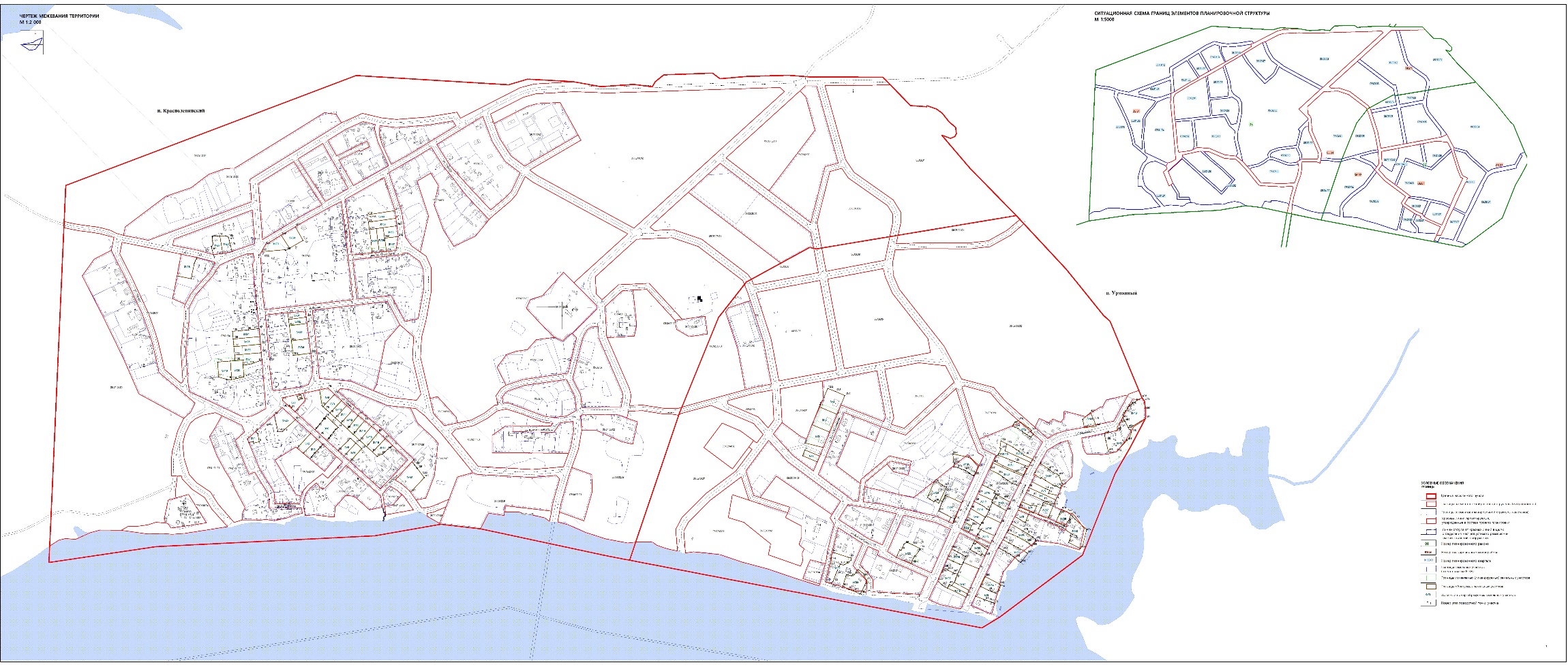 № п/пНазначение объектаРазмер ограничений, мп. Красноленинский1Склад газовых баллонов3002Канализационные очистные сооружения1503Пилорама1004Дизельная электростанция505Понизительная подстанция506Коммунально-складская территория507Котельная508Причал509Автозаправочная станция5010Станция технического обслуживания5011Автомойка5012Гаражи индивидуального транспорта25п. Урманный2Кладбище503Пристань504Коммунально-складская территория50сельское поселение Красноленинский1Полигон ТБО 5002Нефтяные скважины3003Газораспределительная станция3004Вертолетная площадка300№ п/пНаименование водотокаКуда впадает, с какого берега, на каком километре от устьяДлина реки, кмПлощадь водосбора, км2Ширина, мШирина, мШирина, м№ п/пНаименование водотокаКуда впадает, с какого берега, на каком километре от устьяДлина реки, кмПлощадь водосбора, км2водо-охран-ной зоныпри-бреж-ной защит-ной полосыбере-говой полосы общего пользо-вания1.р. ОбьБерёт начало при слиянии Бии и Катуни. В устье образует Обскую губу и впадает в Карское море365029900002005020Кадастровый номер земельного участкаМестоположение (адрес)Площадь, кв.мРазрешенное использованиеФорма собственностип.Красноленинскийп.Красноленинскийп.Красноленинскийп.Красноленинскийп.Красноленинский86:02:0201001:22286:02:0201001:47086:02:0201001:469АО Ханты-Мансийский Автономный округ - Югра, р-н Ханты-Мансийский, п. Красноленинский, ул. Обская, дом 103006102090Для объектов жилой застройкиДля ведения личного подсобного хозяйстваДля личного подсобного хозяйства-86:02:0201001:496АО Ханты-Мансийский Автономный округ - Югра, р-н Ханты-Мансийский, п. Красноленинский, ул. Обская, дом 131863для обслуживания многоквартирного жилого дома-86:02:0201001:484АО Ханты-Мансийский Автономный округ - Югра, р-н Ханты-Мансийский, п. Красноленинский, ул. Обская, дом 61706Для обслуживания многоквартирного жилого дома-86:02:0201001:155АО Ханты-Мансийский Автономный округ - Югра, р-н Ханты-Мансийский, п. Красноленинский, ул. Обская, дом 273596для обслуживания жилого дома-86:02:0201001:488АО Ханты-Мансийский Автономный округ - Югра, р-н Ханты-Мансийский, п. Красноленинский, ул. Обская, дом 292143для обслуживания многоквартирного жилого дома-86:02:0201001:483АО Ханты-Мансийский Автономный округ - Югра, р-н Ханты-Мансийский, п. Красноленинский, ул. Обская, дом 312516Для обслуживания многоквартирного жилого дома-86:02:0201001:17886:02:0201001:475АО Ханты-Мансийский Автономный округ - Югра, р-н Ханты-Мансийский, п. Красноленинский, ул. Чехова, дом 191609400Для обслуживания жилого домаДля обслуживания жилой квартиры-86:02:0201001:486АО Ханты-Мансийский Автономный округ - Югра, р-н Ханты-Мансийский, п. Красноленинский, ул. Чехова, дом 211792Для обслуживания многоквартирного жилого дома-86:02:0201001:485АО Ханты-Мансийский Автономный округ - Югра, р-н Ханты-Мансийский, п. Красноленинский, ул. Чехова, дом 231389Для обслуживания многоквартирного жилого дома-86:02:0201001:487АО Ханты-Мансийский Автономный округ - Югра, р-н Ханты-Мансийский, п. Красноленинский, ул. Чехова, дом 111784Для обслуживания многоквартирного жилого дома-86:02:0201001:493АО Ханты-Мансийский Автономный округ - Югра, р-н Ханты-Мансийский, п. Красноленинский, ул. Чехова, дом 52008Для обслуживания многоквартирного жилого дома-86:02:0201001:254АО Ханты-Мансийский Автономный округ - Югра, р-н Ханты-Мансийский, п. Красноленинский, ул. Чехова, дом 7940Для объектов жилой застройкиСобственность публично-правовых образований86:02:0201001:492АО Ханты-Мансийский Автономный округ - Югра, р-н Ханты-Мансийский, п. Красноленинский, ул. Чехова, дом 91632Для обслуживания многоквартирного жилого дома-86:02:0201001:70Ханты-Мансийский автономный округ - Югра, Ханты-Мансийский район, п. Красноленинский, ул. Лесная, д. 72884для строительства многоквартирного жилого дома-86:02:0201001:452АО Ханты-Мансийский Автономный округ - Югра, р-н Ханты-Мансийский, п. Красноленинский, ул. Лесная, 221769для обслуживания жилого дома-86:02:0201001:785Ханты-Мансийский автономный округ - Югра, Ханты-Мансийский район, п. Красноленинский, пер. Нагорный, д. 22421для обслуживания многоквартирного жилого дома-п. Урманныйп. Урманныйп. Урманныйп. Урманныйп. Урманный86:02:0202001:116Ханты-Мансийский автономный округ - Югра, Ханты-Мансийский район, п. Урманный14
для ведения огородничества-86:02:0202001:367Ханты-Мансийский автономный округ - Югра, Ханты-Мансийский район, п. Урманный, ул. Клубная, дом 201789Для иных видов использования, характерных для населенных пунктов-86:02:0202001:233Ханты-Мансийский автономный округ - Югра, Ханты-Мансийский район, п. Урманный, ул. Клубная, дом 221910Для обслуживания многоквартирного жилого дома-86:02:0202001:165Ханты-Мансийский автономный округ - Югра, Ханты-Мансийский район, п. Урманный, ул. Советская, дом 22626для ведения личного подсобного хозяйства-86:02:0202001:360Ханты-Мансийский автономный округ - Югра, Ханты-Мансийский район, п. Урманный, ул. Советская, дом 333624для обслуживания многоквартирного жилого дома-86:02:0202001:361Ханты-Мансийский автономный округ - Югра, Ханты-Мансийский район, п. Урманный, ул. Советская, дом 262096для обслуживания многоквартирного жилого дома-86:02:0202001:155Ханты-Мансийский автономный округ - Югра, Ханты-Мансийский район, п. Урманный, ул. Советская, дом 20598Для ведения личного подсобного хозяйства-86:02:0202001:140Ханты-Мансийский автономный округ - Югра, Ханты-Мансийский район, п. Урманный, ул. Советская, дом 41281для строительства индивидуального жилого домаСобственность публично-правовых образований86:02:0202001:341Ханты-Мансийский автономный округ - Югра, Ханты-Мансийский район, п. Урманный, ул. Советская, дом 3869для строительства индивидуального жилого дома-86:02:0202001:132Ханты-Мансийский автономный округ - Югра, Ханты-Мансийский район, п. Урманный, ул. Советская, дом 5957для ведения личного подсобного хозяйства-86:02:0202001:110Ханты-Мансийский автономный округ - Югра, Ханты-Мансийский район, п. Урманный799для ведения личного подсобного хозяйства-86:02:0202001:218АО Ханты-Мансийский Автономный округ - Югра, р-н Ханты-Мансийский, п. Урманный, ул. Ханты-Мансийская, дом 21800для строительства 2-х квартирного жилого домаЧастная собственность86:02:0202001:219АО Ханты-Мансийский Автономный округ - Югра, р-н Ханты-Мансийский, п. Урманный, ул. Ханты-Мансийская, дом 41800для строительства 2-х квартирного жилого домаСобственность публично-правовых образований86:02:0202001:220АО Ханты-Мансийский Автономный округ - Югра, р-н Ханты-Мансийский, п. Урманный, ул. Ханты-Мансийская, дом 61800для строительства 2-х квартирного жилого дома-86:02:0202001:175АО Ханты-Мансийский Автономный округ - Югра, р-н Ханты-Мансийский, п. Урманный2749для ведения личного подсобного хозяйства-86:02:0202001:174АО Ханты-Мансийский Автономный округ - Югра, р-н Ханты-Мансийский, п. Урманный4287для ведения личного подсобного хозяйства-86:02:0202001:178АО Ханты-Мансийский Автономный округ - Югра, р-н Ханты-Мансийский, п. Урманный413под жилой фонд-86:02:0202001:96АО Ханты-Мансийский Автономный округ - Югра, р-н Ханты-Мансийский, п. Урманный887для ведения огородничества-86:02:0202001:170АО Ханты-Мансийский Автономный округ - Югра, р-н Ханты-Мансийский, п. Урманный1883для ведения личного подсобного хозяйства-86:02:0202001:103АО Ханты-Мансийский Автономный округ - Югра, р-н Ханты-Мансийский, п. Урманный1877для ведения личного подсобного хозяйства-86:02:0202001:102АО Ханты-Мансийский Автономный округ - Югра, р-н Ханты-Мансийский, п. Урманный1678для ведения личного подсобного хозяйства-86:02:0202001:60АО Ханты-Мансийский Автономный округ - Югра, р-н Ханты-Мансийский, п. Урманный2054для ведения личного подсобного хозяйства-86:02:0202001:106АО Ханты-Мансийский Автономный округ - Югра, р-н Ханты-Мансийский, п. Урманный958для ведения личного подсобного хозяйства-86:02:0202001:65АО Ханты-Мансийский Автономный округ - Югра, р-н Ханты-Мансийский, п. Урманный, ул. Красная Горка, 191200для ведения личного подсобного хозяйства-86:02:0202001:68АО Ханты-Мансийский Автономный округ - Югра, р-н Ханты-Мансийский, п. Урманный, ул. Клубная, 171910для ведения личного подсобного хозяйства-86:02:0202001:122АО Ханты-Мансийский Автономный округ - Югра, р-н Ханты-Мансийский, п. Урманный, ул. Клубная, 18215под общественную застройку-86:02:0202001:164АО Ханты-Мансийский Автономный округ - Югра, р-н Ханты-Мансийский, п. Урманный847для ведения личного подсобного хозяйства-86:02:0202001:162АО Ханты-Мансийский Автономный округ - Югра, р-н Ханты-Мансийский, п. Урманный803для ведения личного подсобного хозяйства-86:02:0202001:161АО Ханты-Мансийский Автономный округ - Югра, р-н Ханты-Мансийский, п. Урманный, пер.Крестовский, 72587для обслуживания жилого дома-86:02:0202001:153АО Ханты-Мансийский Автономный округ - Югра, р-н Ханты-Мансийский, п. Урманный, ул.Советская, 161240под обслуживание жилого дома-86:02:0202001:151АО Ханты-Мансийский Автономный округ - Югра, р-н Ханты-Мансийский, п. Урманный, ул.Советская, 121350для обслуживания жилого дома-86:02:0202001:145АО Ханты-Мансийский Автономный округ - Югра, р-н Ханты-Мансийский, п. Урманный743для ведения личного подсобного хозяйства-86:02:0202001:125АО Ханты-Мансийский Автономный округ - Югра, р-н Ханты-Мансийский, п. Урманный, ул. Клубная, 14960для обслуживания жилого дома-86:02:0202001:142АО Ханты-Мансийский Автономный округ - Югра, р-н Ханты-Мансийский, п. Урманный, ул.Советская, 61020для ведения личного подсобного хозяйства-86:02:0202001:127АО Ханты-Мансийский Автономный округ - Югра, р-н Ханты-Мансийский, п. Урманный, ул. Клубная, 81453для обслуживания жилого дома-86:02:0202001:7АО Ханты-Мансийский Автономный округ - Югра, р-н Ханты-Мансийский, п. Урманный, ул. Красная Горка, 101784для ведения личного подсобного хозяйства-86:02:0202001:14АО Ханты-Мансийский Автономный округ - Югра, р-н Ханты-Мансийский, п. Урманный, ул. Красная Горка, 72363для ведения личного подсобного хозяйства-86:02:0202001:12АО Ханты-Мансийский Автономный округ - Югра, р-н Ханты-Мансийский, п. Урманный1989для ведения личного подсобного хозяйства-№ ЗУ на чертежеУсловный номер земельного участкаВид разрешенного использованияПлощадь, кв.м.Способ образования1ЗУ1Отдых (рекреация)520Земельный участок образован путем формирования из неразграниченных муниципальных земель.2ЗУ2Блокированная жилая застройка1063Земельный участок образуется путем перераспределения земельного участка 86:02:0201001:496 и земель, находящихся в государственной или муниципальной собственности 3ЗУ3Блокированная жилая застройка1004Земельный участок образуется путем перераспределения земельного участка 86:02:0201001:496 и земель, находящихся в государственной или муниципальной собственности4ЗУ4Блокированная жилая застройка904Земельный участок образуется путем перераспределения земельного участка 86:02:0201001:484 и земель, находящихся в государственной или муниципальной собственности5ЗУ5Блокированная жилая застройка860Земельный участок образуется путем перераспределения земельного участка 86:02:0201001:484 и земель, находящихся в государственной или муниципальной собственности6ЗУ6Малоэтажная многоквартирная жилая застройка1778Земельный участок образуется путем перераспределения земельного участка 86:02:0201001:222 и земель, находящихся в государственной или муниципальной собственности 7ЗУ7Отдых (рекреация)1380Земельный участок образован путем формирования из неразграниченных муниципальных земель.8ЗУ8Блокированная жилая застройка1017Земельный участок образуется путем перераспределения земельного участка 86:02:0201001:487 и земель, находящихся в государственной или муниципальной собственности 9ЗУ9Блокированная жилая застройка1014Земельный участок образуется путем перераспределения земельного участка 86:02:0201001:487 и земель, находящихся в государственной или муниципальной собственности10ЗУ10Блокированная жилая застройка772Земельный участок образуется путем перераспределения земельного участка 86:02:0201001:492 и земель, находящихся в государственной или муниципальной собственности 11ЗУ11Блокированная жилая застройка813Земельный участок образуется путем перераспределения земельного участка 86:02:0201001:492 и земель, находящихся в государственной или муниципальной собственности12ЗУ12Блокированная жилая застройка887Земельный участок образуется путем перераспределения земельных участков 86:02:0201001:492, 86:02:0201001:254 и земель, находящихся в государственной или муниципальной собственности13ЗУ13Блокированная жилая застройка906Земельный участок образуется путем перераспределения земельных участков 86:02:0201001:493, 86:02:0201001:254 и земель, находящихся в государственной или муниципальной собственности14ЗУ14Блокированная жилая застройка1031Земельный участок образуется путем перераспределения земельных участков 86:02:0201001:493, 86:02:0201001:254 и земель, находящихся в государственной или муниципальной собственности15ЗУ15Блокированная жилая застройка1058Земельный участок образуется путем перераспределения земельных участков 86:02:0201001:493, 86:02:0201001:478 и земель, находящихся в государственной или муниципальной собственности16ЗУ16Блокированная жилая застройка1035Земельный участок образуется путем перераспределения земельного участка 86:02:0201001:478 и земель, находящихся в государственной или муниципальной собственности17ЗУ17Блокированная жилая застройка1020Земельный участок образуется путем перераспределения земельного участка 86:02:0201001:478 и земель, находящихся в государственной или муниципальной собственности18ЗУ18Малоэтажная многоквартирная жилая застройка2739Земельный участок образуется путем перераспределения земельного участка 86:02:0201001:785 и земель, находящихся в государственной или муниципальной собственности19ЗУ19Блокированная жилая застройка1407Земельный участок образуется путем перераспределения земельного участка 86:02:0201001:155 и земель, находящихся в государственной или муниципальной собственности20ЗУ20Блокированная жилая застройка1412Земельный участок образуется путем перераспределения земельного участка 86:02:0201001:155 и земель, находящихся в государственной или муниципальной собственности21ЗУ21Блокированная жилая застройка1436Земельный участок образуется путем перераспределения земельного участка 86:02:0201001:488 и земель, находящихся в государственной или муниципальной собственности22ЗУ22Блокированная жилая застройка1431Земельный участок образуется путем перераспределения земельного участка 86:02:0201001:488 и земель, находящихся в государственной или муниципальной собственности23ЗУ23Блокированная жилая застройка1319Земельный участок образуется путем перераспределения земельного участка 86:02:0201001:483 и земель, находящихся в государственной или муниципальной собственности24ЗУ24Блокированная жилая застройка1312Земельный участок образуется путем перераспределения земельного участка 86:02:0201001:483 и земель, находящихся в государственной или муниципальной собственности25ЗУ25Отдых (рекреация)1841Земельный участок образован путем формирования из неразграниченных муниципальных земель.26ЗУ26Для ведения личного подсобного хозяйства2062Земельный участок образован путем формирования из неразграниченных муниципальных земель.27ЗУ27Блокированная жилая застройка1022Раздел земельного участка 86:02:0201001:45228ЗУ28Блокированная жилая застройка945Земельный участок образуется путем перераспределения земельного участка 86:02:0201001:452 и земель, находящихся в государственной или муниципальной собственности29ЗУ29Блокированная жилая застройка1578Земельный участок образуется путем перераспределения земельного участка 86:02:0201001:70 и земель, находящихся в государственной или муниципальной собственности30ЗУ30Блокированная жилая застройка1590Раздел земельного участка 86:02:0201001:70 с сохранением исходного в измененных границах31ЗУ31Блокированная жилая застройка724Земельный участок образуется путем перераспределения земельного участка 86:02:0201001:485 и земель, находящихся в государственной или муниципальной собственности32ЗУ32Блокированная жилая застройка722Земельный участок образуется путем перераспределения земельных участков 86:02:0201001:486, 86:02:0201001:485 и земель, находящихся в государственной или муниципальной собственности33ЗУ33Малоэтажная многоквартирная жилая застройка1718Земельный участок образуется путем перераспределения земельного участка 86:02:0201001:486 и земель, находящихся в государственной или муниципальной собственности34ЗУ34Малоэтажная многоквартирная жилая застройка1668Земельный участок образуется путем перераспределения земельных участков 86:02:0201001:486, 86:02:0201001:178 и земель, находящихся в государственной или муниципальной собственности35ЗУ35Блокированная жилая застройка1037Земельный участок образуется путем перераспределения земельного участка 86:02:0201001:178 и земель, находящихся в государственной или муниципальной собственности36ЗУ36Блокированная жилая застройка1085Земельный участок образуется путем перераспределения земельного участка 86:02:0201001:178 и земель, находящихся в государственной или муниципальной собственности37ЗУ37Блокированная жилая застройка997Земельный участок образуется путем перераспределения земельного участка 86:02:0201001:178 и земель, находящихся в государственной или муниципальной собственности38ЗУ38Блокированная жилая застройка946Земельный участок образован путем формирования из неразграниченных муниципальных земель.39ЗУ39Блокированная жилая застройка1335Земельный участок образован путем формирования из неразграниченных муниципальных земель.40ЗУ40Блокированная жилая застройка1338Земельный участок образован путем формирования из неразграниченных муниципальных земель.№ ЗУ на чертежеУсловный номер земельного участкаВид разрешенного использованияПлощадь, кв.м.Способ образования1ЗУ1Отдых (рекреация)644Земельный участок образован путем формирования из неразграниченных муниципальных земель2ЗУ2Блокированная жилая застройка2167Земельный участок образуется путем перераспределения земельного участка 86:02:0202001:218 и земель, находящихся в государственной или муниципальной собственности3ЗУ3Блокированная жилая застройка2350Земельный участок образуется путем перераспределения земельного участка 86:02:0202001:219 и земель, находящихся в государственной или муниципальной собственности4ЗУ4Блокированная жилая застройка2434Земельный участок образуется путем перераспределения земельного участка 86:02:0202001:220 и земель, находящихся в государственной или муниципальной собственности5ЗУ5Для индивидуального жилищного строительства1279Земельный участок образуется путем перераспределения земельного участка 86:02:0202001:140 и земель, находящихся в государственной или муниципальной собственности6ЗУ6Для индивидуального жилищного строительства587Земельный участок образован путем формирования из неразграниченных муниципальных земель7ЗУ7Для индивидуального жилищного строительства603Уточнение границ земельного участка с кадастровым номером 86:02:0202001:1658ЗУ8Блокированная жилая застройка1053Земельный участок образуется путем раздела земельного участка 86:02:0202001:3619ЗУ9Блокированная жилая застройка1033Земельный участок образуется путем раздела земельного участка 86:02:0202001:36110ЗУ10Блокированная жилая застройка501Земельный участок образуется путем перераспределения земельного участка 86:02:0202001:341 и земель, находящихся в государственной или муниципальной собственности11ЗУ11Блокированная жилая застройка442Земельный участок образуется путем перераспределения земельного участка 86:02:0202001:341 и земель, находящихся в государственной или муниципальной собственности12ЗУ12Малоэтажная многоквартирная жилая застройка2470Земельный участок образуется путем перераспределения земельного участка 86:02:0202001:132 и земель, находящихся в государственной или муниципальной собственности13ЗУ13Отдых (рекреация)804Земельный участок образуется из земель, находящихся в государственной или муниципальной собственности14ЗУ14Малоэтажная многоквартирная жилая застройка1589Земельный участок образован путем формирования из неразграниченных муниципальных земель.15ЗУ15Блокированная жилая застройка906Земельный участок образуется путем раздела земельного участка 86:02:0202001:367 16ЗУ16Блокированная жилая застройка910Земельный участок образуется путем раздела земельного участка 86:02:0202001:36717ЗУ17Блокированная жилая застройка976Земельный участок образуется путем раздела земельного участка 86:02:0202001:233 18ЗУ18Блокированная жилая застройка967Земельный участок образуется путем раздела земельного участка 86:02:0202001:23319ЗУ19Блокированная жилая застройка14845Земельный участок образуется путем перераспределения земельного участка 86:02:0202001:360 и земель, находящихся в государственной или муниципальной собственности20ЗУ20Блокированная жилая застройка984Земельный участок образуется из земель, находящихся в государственной или муниципальной собственности21ЗУ21Для индивидуального жилищного строительства2133Уточнение границ земельного участка с кадастровым номером 86:02:0202001:12 22ЗУ22Для индивидуального жилищного строительства2235Уточнение границ земельного участка с кадастровым номером 86:02:0202001:14 23ЗУ23Для индивидуального жилищного строительства1784Земельный участок образуется путем перераспределения земельного участка 86:02:0202001:7 и земель, находящихся в государственной или муниципальной собственности24ЗУ24Для индивидуального жилищного строительства1500Уточнение границ земельного участка с кадастровым номером 86:02:0202001:65 25ЗУ25Для индивидуального жилищного строительства2100Уточнение границ земельного участка с кадастровым номером 86:02:0202001:6826ЗУ26Для индивидуального жилищного строительства2001Уточнение границ земельного участка с кадастровым номером 86:02:0202001:6027ЗУ27Для индивидуального жилищного строительства1475Земельный участок образуется путем перераспределения земельного участка 86:02:0202001:127 и земель, находящихся в государственной или муниципальной собственности28ЗУ28Для индивидуального жилищного строительства1039Земельный участок образуется путем перераспределения земельного участка 86:02:0202001:125 и земель, находящихся в государственной или муниципальной собственности29ЗУ29магазины356Земельный участок образуется путем перераспределения земельного участка 86:02:0202001:122 и земель, находящихся в государственной или муниципальной собственности30ЗУ30Для индивидуального жилищного строительства1891Уточнение границ земельного участка с кадастровым номером 86:02:0202001:10331ЗУ31Для индивидуального жилищного строительства1695Уточнение границ земельного участка с кадастровым номером 86:02:0202001:10232ЗУ32Для индивидуального жилищного строительства861Уточнение границ земельного участка с кадастровым номером 86:02:0202001:9633ЗУ33Для индивидуального жилищного строительства876Уточнение границ земельного участка с кадастровым номером 86:02:0202001:14534ЗУ34Для индивидуального жилищного строительства1196Уточнение границ земельного участка с кадастровым номером 86:02:0202001:14235ЗУ35Для индивидуального жилищного строительства1738Уточнение границ земельного участка с кадастровым номером 86:02:0202001:15136ЗУ36Для индивидуального жилищного строительства1460Уточнение границ земельного участка с кадастровым номером 86:02:0202001:153 37ЗУ37Для индивидуального жилищного строительства902Уточнение границ земельного участка с кадастровым номером 86:02:0202001:164 38ЗУ38Для индивидуального жилищного строительства2005Уточнение границ земельного участка с кадастровым номером 86:02:0202001:170 39ЗУ39Для индивидуального жилищного строительства920Уточнение границ земельного участка с кадастровым номером 86:02:0202001:162 40ЗУ40Для индивидуального жилищного строительства2662Уточнение границ земельного участка с кадастровым номером 86:02:0202001:161 41ЗУ41Для индивидуального жилищного строительства800Земельный участок образуется путем перераспределения земельного участка 86:02:0202001:178 и земель, находящихся в государственной или муниципальной собственности42ЗУ42Для индивидуального жилищного строительства2982Уточнение границ земельного участка с кадастровым номером 86:02:0202001:174 43ЗУ43Для индивидуального жилищного строительства2760Уточнение границ земельного участка с кадастровым номером 86:02:0202001:175 44ЗУ44Для индивидуального жилищного строительства993Уточнение границ земельного участка с кадастровым номером 86:02:0202001:106 № ЗУ на чертежеУсловный номер образуемого земельного участкаВид разрешенного использованияПлощадь, кв.м.п. Красноленинскийп. Красноленинскийп. Красноленинскийп. Красноленинский1ЗУ1Отдых (рекреация)5208ЗУ7Отдых (рекреация)138026ЗУ25Отдых (рекреация)1841п. Урманныйп. Урманныйп. Урманныйп. Урманный1ЗУ1Отдых (рекреация)64418ЗУ13Отдых (рекреация)804№ по пл.КоординатыКоординатыКоординатыКоординатыКоординатыКоординаты№ по пл.Х:Y:Х:Y:ЗУ112592808,391025801,3022592804,691025810,48ЗУ132592825,701025829,3542592830,591025823,90ЗУ152592834,301025803,6462592820,491025799,96ЗУ172592819,681025804,31ЗУ282592930,301025787,4792592964,191025824,87ЗУ2102592980,461025810,12112592945,841025774,21ЗУ3102592980,461025810,12112592945,841025774,21ЗУ3122592962,501025760,00132592963,841025762,02ЗУ3142592965,361025763,78152592966,341025765,06ЗУ3162592967,141025765,84172592969,341025768,76ЗУ3182592971,101025770,98192592974,861025775,56ЗУ3202592983,811025784,76212592990,461025792,19ЗУ3222592994,461025796,39232592994,651025796,58ЗУ3242592995,011025796,94ЗУ4252593063,471025753,45262593093,121025786,30ЗУ4272593077,951025800,00282593048,301025767,14ЗУ5272593077,951025800,00282593048,301025767,14ЗУ5292593041,501025773,28302593033,171025780,85ЗУ5312593033,561025781,28322593038,541025786,76ЗУ5332593058,611025806,19342593062,191025810,32ЗУ5352593064,321025812,30ЗУ6362593005.391025806.69372593011,031025813,72ЗУ6382593012,861025816,22392593013,391025816,85ЗУ6402593014,771025818,65412593017,461025822,19ЗУ6422593021,391025827,33432593023,501025830,22ЗУ6442593033,441025839,83452593018,911025853,63ЗУ6462592989,121025820,87472592989,121025820,87ЗУ6482592975.081025833.84492592975.251025833.99ЗУ6502592978.001025836.80512592979.661025838.49ЗУ6522592982.931025842.99532592984.561025844.87ЗУ6542592987.211025847.67552592989.401025850.17ЗУ6562592994.091025856.33572592998.941025863.23ЗУ6582593001.951025867.15592593003.111025868.65ЗУ7602592924,751025879,36612592915,161025888,07ЗУ7622592916,561025889,71632592910,301025895,27ЗУ7642592908,971025893,69652592893,781025907,50ЗУ7662592892,301025914,40672592945,701025925,80ЗУ7682592949,831025907,20692592933.891025908.72ЗУ7702592943.141025912.53712592939.331025921.77ЗУ7722592930.081025917.96ЗУ8732592992,621025894,30742592986,381025934,49ЗУ8752593007,661025939,03ЗУ8762593024,581025923,35772592995,471025891,95ЗУ9762593024,581025923,35772592995,471025891,95ЗУ9782593002,361025885,57ЗУ9792593012,901025875,89802593041,961025907,24ЗУ10792593012,901025875,89802593041,961025907,24ЗУ10812593055,221025894,94822593026,231025863,67ЗУ11812593055,221025894,94822593026,231025863,67ЗУ11832593040,661025850,43842593068,851025882,31ЗУ12832593040,661025850,43842593068,851025882,31ЗУ12852593084,151025869,68862593056,391025835,99ЗУ13852593084,151025869,68862593056,391025835,99ЗУ13872593071,431025822,19882593100,071025856,53ЗУ14872593071,431025822,19882593100,071025856,53ЗУ14892593117,631025842,04902593088,221025806,78ЗУ15892593117,631025842,04902593088,221025806,78ЗУ15912593105,021025791,37922593135,061025827,38ЗУ16912593105,021025791,37922593135,061025827,38ЗУ16932593152,491025811,34942593120,061025777,57ЗУ17932593152,491025811,34942593120,061025777,57ЗУ17952593131,911025766,69962593143,811025772,21ЗУ17972593144,241025771,82982593147,231025773,59ЗУ17992593158,441025784,621002593162,161025788,68ЗУ171012593164,181025788,371022593170,541025794,01ЗУ181032593177,151025706,921042593219,531025753,01ЗУ181052593226,051025744,911062593230,441025739,66ЗУ181072593230,951025738,881082593232,681025736,30ЗУ181092593250,461025713,171102593216,171025675,96ЗУ181112593213,811025679,291122593192,781025697,93ЗУ191132592729,421026004,721142592732,161025966,79ЗУ191152592751,271025961,401162592752,771025961,32ЗУ191172592752,721025959,33ЗУ191182592764,941025960,271192592761,571026007,04ЗУ201182592764,941025960,271192592761,571026007,04ЗУ201202592773,651026007,921212592794,361026009,42ЗУ201222592793,621025997,181232592795,751025967,23ЗУ201242592779,601025962,93ЗУ211202592773,651026007,921212592794,361026009,42ЗУ211222592793,621025997,181232592795,751025967,23ЗУ211242592779,601025962,931252592800,811025997,59ЗУ211262592809,461025999,241272592815,161026000,07ЗУ211282592831,511026006,081292592841,281026009,11ЗУ211302592839,581026028,151312592772,381026022,16ЗУ221302592839,581026028,151312592772,381026022,16ЗУ221322592770,491026043,291332592837,701026049,28ЗУ231322592770,491026043,291332592837,701026049,28ЗУ231342592835,971026068,741352592768,761026062,75ЗУ241342592835,971026068,741352592768,761026062,75ЗУ241362592767,031026082,211372592782,311026082,87ЗУ241382592792,661026084,431392592801,511026085,07ЗУ241402592807,071026085,571412592819,171026086,91ЗУ241422592830,551026088,481432592833,701026088,91ЗУ241442592834,171026088,95ЗУ251452592872,471025871,461462592892,741025889,57ЗУ251472592925,971025859,511482592893,391025829,45ЗУ251492592882,001025829,70ЗУ261502592662,681026214,751512592627,241026221,93ЗУ261522592637,491026276,501532592677,861026268,34ЗУ261542592677,651026267,951552592673,151026259,43ЗУ261562592670,691026253,98ЗУ271572592727,031026276,041582592724,771026275,67ЗУ271592592720,051026274,911602592719,531026275,05ЗУ271612592716,341026285,801622592715,141026290,46ЗУ271632592714,221026294,321642592713,771026296,18ЗУ271652592716,411026297,861662592717,601026301,41ЗУ271672592717,281026306,171682592717,051026309,55ЗУ271692592715,911026318,091702592716,041026318,90ЗУ271712592716,001026320,561722592715,941026321,55ЗУ271732592718,601026321,241742592729,291026322,51ЗУ271752592735,241026322,731762592742,401026278,53ЗУ281752592735,241026322,731762592742,401026278,53ЗУ281772592760,441026281,451782592765,941026283,34ЗУ281792592761,841026298,601802592760,421026304,57ЗУ281812592759,001026311,481822592756,761026319,24ЗУ281832592752,581026322,451842592748,781026322,77ЗУ291852592900,701026285,901862592899,621026287,74ЗУ291872592840,281026282,691882592850,151026300,34ЗУ291892592889,821026324,301902592910,841026291,67ЗУ301892592889,821026324,301902592910,841026291,67ЗУ301912592944,991026311,091922592925,751026345,89ЗУ311932592906,161026128,891942592951,041026132,85ЗУ311952592952,971026117,781962592908,351026112,06ЗУ321952592952,971026117,781962592908,351026112,06ЗУ321972592910,421026096,141982592955,011026101,86ЗУ331972592910,421026096,141982592955,011026101,86ЗУ331992592959,871026063,922002592915,361026058,19ЗУ341992592959,871026063,922002592915,361026058,19ЗУ342012592920,161026021,312022592964,601026027,03ЗУ352032593112,091026338,632042593116,841026305,30ЗУ352052593118,271026279,78ЗУ352062593136,811026281,672072593129,401026341,00ЗУ362062593136,811026281,672072593129,401026341,00ЗУ362082593146,711026343,37ЗУ362092593150,561026316,782102593155,361026283,56ЗУ372092593150,561026316,782102593155,361026283,56ЗУ372112593179,321026286,012122593185,111026321,08ЗУ382082593146,711026343,372092593150,561026316,78ЗУ382122593185,111026321,082132593181,401026348,13ЗУ392032593112,091026338,632072593129,401026341,00ЗУ392082593146,711026343,372132593181,401026348,13ЗУ392142593178,781026367,252152593109,381026357,25ЗУ402142593178,781026367,252152593109,381026357,25ЗУ402162593106,631026375,862172593176,161026386,38№ по пл.КоординатыКоординатыКоординатыКоординатыКоординатыКоординаты№ по пл.Х:Y:Х:Y:ЗУ112594241,171025752,5222594204,111025768,12ЗУ132594210,311025782,8742594247,371025767,28ЗУ252 594 256.271 025 788.9062 594 210.391 025 800.41ЗУ272 594 227.851 025 846.4082 594 272.201 025 827.84ЗУ372 594 227.851 025 846.4082 594 272.201 025 827.84ЗУ392 594 290.861 025 872.42102 594 246.091 025 891.65ЗУ492 594 290.861 025 872.42102 594 246.091 025 891.65ЗУ4112 594 248.341 025 897.68122 594 249.971 025 902.2312/12 594 253.731 025 905.6012/22 594 267.631 025 937.9412/32 594 286.471 025 930.3312/42 594 310.591 025 920.04ЗУ5132594688,041025395,91142594686,871025396,38ЗУ5152594686,001025396,78162594683,541025397,78ЗУ5172594680,811025398,79182594676,671025400,24ЗУ5192594673,331025401,44202594667,921025403,59ЗУ5212594664,691025404,88222594662,391025405,30ЗУ5232594660,251025406,19242594641,271025413,71ЗУ5252594639,971025414,28262594651,671025439,31ЗУ5272 594 652.231 025 439.05282 594 653.461 025 438.51ЗУ5292 594 672.681 025 428.99302 594 678.451 025 426.74ЗУ5312 594 680.731 025 425.78322 594 682.091 025 425.2332/12 594 689.631 025 422.5932/22 594 691.891 025 421.8032/32 594 694.471 025 420.36ЗУ6332594765,681025599,76342594763,751025600,49ЗУ6352594762,661025601,02362594752,151025607,51ЗУ6372594743,961025612,33382594739,181025614,88ЗУ6392594747,481025631,06402594773,421025620,33ЗУ7412 594 785.941 025 623.70422 594 750.991 025 638.75ЗУ7432 594 756.261 025 652.14442 594 779.211 025 642.26ЗУ7452 594 783.461 025 643.48462 594 794.481 025 641.11ЗУ8472594838,751025649,33482594839,041025647,45ЗУ8492594832,451025647,15502594811,601025655,17ЗУ8512594807,571025656,71522594785,391025667,42ЗУ8532594779,401025669,41542594767,851025675,19ЗУ8552594774,301025687,89562594842,441025656,93ЗУ9552594774,301025687,89562594842,441025656,93ЗУ9572594847,761025667,90582594847,201025668,15ЗУ9592594823,801025673,42602594827,041025681,10ЗУ9612594821,061025683,46622594816,661025685,29ЗУ9632594781,831025702,71ЗУ10642594616,131025411,67652 594 569.181 025 434.63ЗУ10662594572,581025440,14672594574,171025443,90ЗУ10682 594 580.201 025 440.74692594619,831025419,65ЗУ11682 594 580.201 025 440.74692594619,831025419,65ЗУ11702594624,051025428,75712594586,481025448,9171/12 594 585.971 025 449.00ЗУ12702594624,051025428,75712594586,481025448,91ЗУ12722594590,701025459,68732594594,871025470,38ЗУ12742 594 606.981025493,90752594608,201025496,73ЗУ12762 594 608.691 025 498.31772594608,981025499,23ЗУ12782 594 648.451 025 483.18ЗУ13792594678,131025546,99802594642,461025564,92ЗУ13812594651,541025578,26822594653,071025581,93ЗУ13832594660,731025578,35842594687,941025566,49ЗУ14822594653,071025581,93832594660,731025578,35ЗУ14842594687,941025566,49852 594 703.721 025 599.05ЗУ14862 594 667.081 025 616.55872 594 664.761 025 612.97ЗУ14882 594 661.881 025 608.50892 594 652.151 025 593.84ЗУ14902 594 646.771 025 584.46ЗУ15872 594 664.761 025 612.97882 594 661.881 025 608.50ЗУ15892 594 652.151 025 593.84962594635,071025605,25ЗУ15972594630,941025607,85982594618,791025614,05ЗУ15992594628,231025634,72ЗУ16992594628,231025634,72872 594 664.761 025 612.97ЗУ16862 594 667.081 025 616.55942594672,291025626,55ЗУ161002594674,741025631,301012594673,351025631,68ЗУ161022594668,621025634,281032594661,501025639,87ЗУ161042594657,601025642,341052594650,521025646,05ЗУ161062594636,851025653,57ЗУ171012594673,351025631,681022594668,621025634,28ЗУ171032594661,501025639,871042594657,601025642,34ЗУ171052594650,521025646,051062594636,851025653,57ЗУ171072594645,861025672,701082594683,051025655,98ЗУ171092594680,441025651,731102594682,791025649,53ЗУ171112594680,241025645,501122594675,211025636,22ЗУ181072594645,861025672,701082594683,051025655,98ЗУ181132594684,151025657,771142 594 688.631 025 666.00ЗУ181152 594 688.851 025 666.451162 594 691.521 025 671.52ЗУ181172594690,781025671,681182594686,111025674,05ЗУ181192594688,961025678,931202594671,221025687,98ЗУ181212594657,781025694,641222594656,481025695,23ЗУ191232594773,591025740,201242594765,411025743,30ЗУ19124/12 594 744.661 025 751.501252 594 737.811 025 753.77ЗУ191262 594 734.011 025 755.531272 594 716.911 025 762.09ЗУ191282594696,511025769,811292594698,731025773,41ЗУ191302594704,031025785,731312594701,551025787,99ЗУ191322594703,961025805,431332594718,681025797,94ЗУ191342594716,831025791,201352594714,161025780,29ЗУ191362594779,661025750,86ЗУ201332594718,681025797,941342594716,831025791,20ЗУ201352594714,161025780,291362594779,661025750,86ЗУ201372594784,281025758,981382594762,111025769,75ЗУ201392594749,571025780,011402594742,791025783,96ЗУ201412594734,451025789,98ЗУ211422 594 261.851 025 450.951432 594 271.831 025 491.39ЗУ211442 594 275.681 025 504.711452 594 275.041 025 508.45ЗУ211462 594 278.451 025 524.201472 594 282.641 025 523.60ЗУ211482 594 285.721 025 523.141492 594 320.191 025 511.83ЗУ211502 594 327.041 025 510.331512 594 326.411 025 504.71ЗУ211522 594 309.761 025 493.681532 594 306.501 025 493.00ЗУ211542 594 298.851 025 494.561552 594 296.381 025 489.06ЗУ211562 594 295.641 025 486.791572 594 294.341 025 484.15ЗУ211582 594 291.831 025 479.321592 594 287.391 025 468.86ЗУ211602 594 280.621 025 450.561612 594 277.011 025 447.68ЗУ211622 594 272.901 025 446.99162/22 594 264.801 025 449.43ЗУ221632 594 305.841 025 439.331642 594 313.381 025 464.54ЗУ221652 594 314.791 025 468.62165/12 594 319.051 025 467.81ЗУ221662 594 327.561 025 465.451672 594 328.621 025 466.70ЗУ221682 594 331.041 025 469.901692 594 335.041 025 468.40ЗУ221702 594 341.981 025 480.211712 594 345.061 025 480.77ЗУ221722 594 358.641 025 470.461732 594 361.181 025 468.50ЗУ221742 594 359.441 025 463.141752 594 365.861 025 453.88ЗУ221762 594 360.811 025 441.891772 594 350.601 025 421.37ЗУ221782 594 347.681 025 420.161792 594 333.281 025 426.71ЗУ221802 594 322.581 025 430.531812 594 321.811 025 430.77ЗУ221822 594 319.161 025 431.67ЗУ231832 594 440.381 025 511.891842 594 449.141 025 531.13ЗУ231852 594 452.301 025 529.451862 594 460.011 025 545.45ЗУ231872 594 462.231 025 547.291882 594 467.371 025 549.70ЗУ231892 594 481.021 025 544.101902 594 498.871 025 534.76ЗУ231912 594 500.551 025 533.961922 594 498.731 025 531.01ЗУ231932 594 496.421 025 526.371942 594 482.951 025 509.60ЗУ231952 594 478.051 025 497.611962 594 469.391 025 499.76ЗУ241972 594 519.111 025 663.651982 594 534.621 025 699.94ЗУ241992 594 537.021 025 704.332002 594 540.751 025 702.09ЗУ242012 594 548.181 025 699.712022 594 556.711 025 694.22ЗУ242032 594 561.641 025 691.192042 594 566.641 025 689.22ЗУ242052 594 566.831 025 688.642062 594 546.971 025 648.29ЗУ242072 594 538.091 025 654.812082 594 535.151 025 652.47ЗУ242092 594 525.071 025 658.75ЗУ252102 594 547.351 025 628.842112 594 559.111 025 657.79ЗУ252122 594 562.921 025 665.182132 594 564.001 025 668.57ЗУ252142 594 605.331 025 649.202152 594 597.561 025 632.79ЗУ252162 594 594.441 025 625.752172 594 586.971 025 609.22ЗУ252182 594 586.281 025 607.872192 594 586.851 025 607.57ЗУ252202 594 582.161 025 597.212212 594 572.461 025 601.69ЗУ252222 594 577.931 025 613.18ЗУ262232 594 584.941 025 739.812242 594 586.891 025 748.22ЗУ262252 594 587.551 025 750.742262 594 583.851 025 751.71ЗУ262272 594 585.021 025 755.932282 594 582.481 025 772.95ЗУ262292 594 584.701 025 772.482302 594 622.611 025 764.63ЗУ262312 594 628.181 025 761.272322 594 647.271 025 740.49ЗУ262332 594 636.841 025 719.352342 594 635.781 025 717.16ЗУ262352 594 633.271 025 718.422362 594 629.651 025 720.13ЗУ262372 594 626.991 025 722.522382 594 625.701 025 723.68ЗУ262392 594 624.051 025 724.792402 594 622.701 025 725.70ЗУ262412 594 620.111 025 727.332422 594 615.461 025 730.26ЗУ262432 594 610.431 025 732.602442 594 605.031 025 734.08ЗУ262452 594 604.831 025 734.182462 594 601.171 025 736.01ЗУ262472 594 597.091 025 738.042482 594 594.281 025 738.36ЗУ262492 594 590.961 025 739.54ЗУ27652 594 569.181 025 434.63662594572,581025440,14ЗУ27672594574,171025443,90682 594 580.201 025 440.74ЗУ27692594619,831025419,65702594624,051025428,75ЗУ27712594586,481025448,91722594590,701025459,68ЗУ27732594594,871025470,382502 594 568.891 025 434.17ЗУ272512 594 563.731 025 436.972522 594 560.141 025 438.93ЗУ272532 594 556.051 025 442.002542 594 553.561 025 444.48ЗУ272552 594 545.021 025 453.022562 594 554.231 025 474.11ЗУ272572 594 555.431 025 476.982582 594 559.281 025 485.70ЗУ272592 594 567.541 025 482.422602 594 570.701 025 480.56ЗУ272612 594 570.371 025 479.572622 594 583.801 025 473.05ЗУ272632 594 587.621 025 471.10ЗУ282642 594 599.751 025 494.692652 594 584.841 025 501.48ЗУ282662 594 581.901 025 502.722672 594 568.221 025 508.90ЗУ282682 594 580.431 025 533.552692 594 580.911 025 533.29ЗУ282702 594 587.591 025 529.492712 594 594.191 025 525.75ЗУ282722 594 597.121 025 524.182732 594 601.091 025 522.18ЗУ282742 594 605.261 025 519.662752 594 607.341 025 518.37ЗУ282762 594 610.361 025 516.682772 594 614.051 025 514.24ЗУ282782 594 614.501 025 514.892792 594 614.661 025 514.81ЗУ282802 594 615.851 025 514.252812 594 613.181 025 509.34ЗУ282822 594 612.491 025 506.64772594608,981025499,23ЗУ28762 594 608.691 025 498.31752594608,201025496,73ЗУ28742 594 606.981025493,90ЗУ292832 594 604.901 025 584.462842 594 612.621 025 600.35ЗУ292852 594 630.401 025 592.122862 594 623.131 025 575.56ЗУ302872 594 677.091 025 732.782882 594 683.931 025 750.18ЗУ302892 594 719.821 025 734.062902 594 737.741 025 726.54ЗУ302912 594 759.921 025 716.762922 594 758.141 025 712.12ЗУ302932 594 749.091 025 693.732942 594 744.121 025 694.24ЗУ302952 594 739.531 025 696.622962 594 738.701 025 696.63ЗУ302972 594 734.061 025 698.792982 594 732.241 025 698.78ЗУ302992 594 725.001 025 703.573002 594 722.091 025 706.08ЗУ303012 594 719.101 025 707.893022 594 710.801 025 712.94ЗУ303032 594 709.421 025 713.833042 594 708.321 025 714.53ЗУ303052 594 708.231 025 715.903062 594 697.461 025 722.93ЗУ311242594765,411025743,30124/12 594 744.661 025 751.50ЗУ311252 594 737.811 025 753.771262 594 734.011 025 755.53ЗУ311272 594 716.911 025 762.091282594696,511025769,81ЗУ313072 594 763.791 025 739.463082 594 768.991 025 736.50ЗУ313092 594 761.201 025 720.213102 594 709.431 025 742.99ЗУ313112 594 689.341 025 753.583122 594 688.101 025 759.50ЗУ313132 594 688.531 025 762.303142 594 693.121 025 768.10ЗУ323152 594 733.311 025 843.843162 594 735.331 025 847.22ЗУ323172 594 740.931 025 853.553182 594 748.291 025 857.13ЗУ323192 594 772.511 025 839.093202 594 781.011 025 831.89ЗУ323211 025 831.891 025 828.723222 594 780.721 025 828.30ЗУ323232 594 785.521 025 821.523242 594 779.241 025 815.62ЗУ323252 594 776.291 025 817.713262 594 775.811 025 816.98ЗУ323272 594 769.291 025 821.443282 594 763.951 025 824.73ЗУ323292 594 759.691 025 826.963302 594 759.131 025 828.14ЗУ323312 594 757.771 025 829.663322 594 753.611 025 832.52ЗУ323332 594 746.981 025 837.183342 594 739.651 025 839.96ЗУ323352 594 733.991 025 843.08ЗУ333362 594 626.391 025 531.613372 594 627.481 025 533.39ЗУ333382 594 628.041 025 534.173392 594 627.991 025 534.20ЗУ333402 594 632.001 025 541.603412 594 634.521 025 547.16ЗУ333422 594 638.131 025 554.093432 594 663.621 025 535.91ЗУ333442 594 670.701 025 531.143452 594 663.671 025 516.15ЗУ333462 594 655.891 025 520.593472 594 653.761 025 516.41ЗУ333482 594 642.941 025 522.433492 594 639.231 025 524.65ЗУ34272 594 652.231 025 439.05282 594 653.461 025 438.51ЗУ34292 594 672.681 025 428.99302 594 678.451 025 426.74ЗУ34312 594 680.731 025 425.78322 594 682.091 025 425.23ЗУ3432/12 594 689.631 025 422.5932/22 594 691.891 025 421.80ЗУ3432/32 594 694.471 025 420.363502 594 664.321 025 463.37ЗУ343512 594 665.511 025 463.123522 594 699.931 025 444.67ЗУ343532 594 704.041 025 442.453542 594 701.361 025 435.23ЗУ353552 594 697.271 025 536.093562 594 709.271 025 556.56ЗУ353572 594 723.791 025 548.583582 594 736.941 025 541.33ЗУ353592 594 747.581 025 536.083602 594 761.431 025 528.33ЗУ353612 594 769.211 025 523.433622 594 771.571 025 521.46ЗУ353632 594 755.181 025 500.503642 594 753.701 025 498.85ЗУ353652 594 748.101 025 502.933662 594 739.331 025 511.43ЗУ353672 594 737.641 025 512.353682 594 734.461 025 514.62ЗУ353692 594 728.891 025 518.993702 594 724.311 025 521.51ЗУ353712 594 717.111 025 525.603722 594 714.271 025 527.67ЗУ353732 594 709.521 025 529.633742 594 703.481 025 533.29ЗУ35374/12 594 698.661 025 535.77374/22 594 698.501 025 535.81ЗУ363752 594 719.391 025 575.073762 594 729.681 025 596.1ЗУ363772 594 730.101 025 595.93782 594 760.141 025 578.22ЗУ363792 594 771.261 025 571.653802 594 783.241 025 563.37ЗУ363812 594 784.621 025 561.893822 594 791.251 025 557.91ЗУ363832 594 790.431 025 554.483842 594 788.531 025 548.49ЗУ363852 594 785.231 025 544.243862 594 782.621 025 540.83ЗУ363872 594 780.031 025 542.773882 594 775.801 025 545.98ЗУ363892 594 769.111 025 550.713902 594 746.341 025 563.71ЗУ363912 594 734.101 025 569.00ЗУ373922 594 797.431 025 619.583932 594 805.321 025 637.30ЗУ373942 594 809.931 025 647.893952 594 811.261 025 650.58ЗУ373962 594 821.681 025 646.623972 594 828.901 025 644.69ЗУ373982 594 830.251 025 644.053992 594 835.111 025 641.79ЗУ374002 594 835.971 025 641.354012 594 823.141 025 610.79ЗУ384022 594 787.061 025 722.054032 594 800.551 025 745.84ЗУ384042 594 803.141 025 749.114052 594 824.581 025 734.12ЗУ384062 594 826.281 025 732.844072 594 828.301 025 731.33ЗУ384082 594 835.651 025 725.894092 594 845.781 025 722.19ЗУ384102 594 849.961 025 718.464112 594 857.521 025 700.53ЗУ384122 594 856.501 025 692.964132 594 853.181 025 686.43ЗУ384142 594 847.101 025 689.804152 594 842.851 025 692.00ЗУ38   4162 594 839.591 025 691.704172 594 835.641 025 694.06ЗУ384182 594 815.841 025 706.444192 594 805.521 025 713.19ЗУ384202 594 804.081 025 710.83ЗУ394212 594 842.111 025 601.054222 594 851.291 025 621.04ЗУ394232 594 853.791 025 626.824242 594 856.901 025 632.60ЗУ394252 594 871.531 025 626.784262 594 880.211 025 619.10ЗУ394272 594 875.141 025 605.074282 594 868.311 025 595.99ЗУ394292 594 863.261 025 593.414302 594 858.281 025 594.03ЗУ404262 594 880.211 025 619.104272 594 875.141 025 605.07ЗУ404282 594 868.311 025 595.994292 594 863.261 025 593.41ЗУ404312 594 883.971 025 615.914322 594 890.501 025 608.79ЗУ404332 594 919.621 025 582.834342 594 919.171 025 577.74ЗУ404352 594 909.581 025 539.974362 594 904.151 025 534.22ЗУ404372 594 874.571 025 549.284382 594 881.161 025 565.13ЗУ404392 594 878.741 025 566.554402 594 881.321 025 571.68ЗУ404412 594 871.321 025 578.374422 594 860.951 025 586.20ЗУ414432 594 914.451 025 838.994442 594 909.981 025 860.14ЗУ414452 594 929.471 025 876.894462 594 938.311 025 858.22ЗУ414472 594 944.281 025 842.21ЗУ424482 594 964.611 025 823.644492 594 994.001 025 831.08ЗУ424502 595 001.841 025 837.944512 595 005.981 025 839.78ЗУ424522 595 002.271 025 849.954532 595 005.351 025 851.50ЗУ424542 595 016.801 025 854.824552 595 025.161 025 838.91ЗУ424562 595 027.631 025 833.904572 595 031.031 025 833.24ЗУ424582 595 033.121 025 827.324592 595 026.661 025 810.61ЗУ424602 595 021.571 025 808.154612 595 021.791 025 807.13ЗУ424622 594 995.801 025 778.274632 594 984.361 025 776.52ЗУ424642 594 978.711 025 777.874652 594 974.261 025 778.93ЗУ424662 594 968.251 025 807.104672 594 966.031 025 818.31ЗУ434542 595 016.801 025 854.824552 595 025.161 025 838.91ЗУ434682 595 011.581 025 862.455692 595 011.901 025 870.57ЗУ434702 595 014.701 025 876.604712 595 023.621 025 886.87ЗУ434722 595 022.441 025 888.624732 595 029.271 025 894.81ЗУ434742 595 032.171 025 897.114752 595 037.071 025 900.88ЗУ434762 595 040.141 025 902.664772 595 042.931 025 904.79ЗУ434782 595 059.281 025 914.514792 595 065.831 025 905.87ЗУ434802 595 068.081 025 883.984812 595 068.011 025 862.22ЗУ434822 595 031.871 025 839.89ЗУ441082594683,051025655,981092594680,441025651,73ЗУ441102594682,791025649,531112594680,241025645,50ЗУ441132594684,151025657,771142 594 688.631 025 666.00ЗУ441152 594 688.851 025 666.451162 594 691.521 025 671.52ЗУ444832 594 692.551 025 671.154842 594 696.271 025 668.56ЗУ444852 594 710.991 025 660.234862 594 727.581 025 650.82ЗУ444872 594 725.601 025 646.554882 594 724.341 025 643.78ЗУ444892 594 717.781 025 629.644902 594 701.691 025 638.07ЗУ444912 594 695.781 025 641.97